  MADONAS NOVADA PAŠVALDĪBA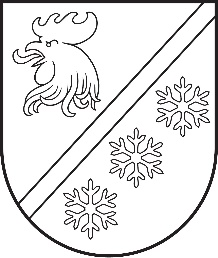 Reģ. Nr. 90000054572Saieta laukums 1, Madona, Madonas novads, LV-4801 t. 64860090, e-pasts: pasts@madona.lv ___________________________________________________________________________MADONAS NOVADA PAŠVALDĪBAS DOMESLĒMUMSMadonā2023. gada 28. septembrī							        	     Nr. 611									    (protokols Nr. 18, 57. p.)Par papildus finansiāla atbalsta piešķiršanu “Ģitāristu sesijas 2023” organizēšanaiMadonas novada pašvaldībā saņemts Imanta Pulksteņa individuālā uzņēmuma  “Sinepes un Medus” iesniegums (reģistrēts Madonas novada pašvaldībā 01.12.2022. ar Nr. 2.1.3.1/22/4644) ar lūgumu finansiāli atbalstīt ikgadējo pasākumu “Ģitāristu Sesija” – 2023 norisi. Savā iesniegumā pasākuma idejas autors un ilggadējs organizators Imants Pulkstenis lūdza Madonas novadam finansiālu atbalstu EUR 4300,00 (četri tūkstoši trīs simti euro, 00 centi)  apmērā. Plānojot 2023. gada budžetu, Madonas novada pašvaldība piešķīra finansiālu atbalstu EUR 1950,00 (viens tūkstotis deviņi simti piecdesmit euro, 00 centi)  apmērā. Tuvojoties Sesijai un ņemot vērā, ka pasākums šogad netika atbalstīts KKF projektu konkursos, pasākuma organizators atkārtoti lūdz Madonas novada pašvaldības atbalstu pasākuma organizēšanai EUR 4740,00 (četri tūkstoši septiņi simti četrdesmit euro, 00 centi) apmērā.Kopējās “Ģitāristu sesijas” organizēšanas izmaksas aprēķinātas EUR 13170,00 (trīspadsmit tūkstoši viens simts septiņdesmit euro, 00 centi) apmērā.Madonas novada iedzīvotājiem dalība pasākumā tiek nodrošināta bez maksas. Noklausījusies sniegto informāciju, ņemot vērā 14.09.2023. Kultūras un sporta jautājumu komitejas un 19.09.2023. Finanšu un attīstības komitejas atzinumus, atklāti balsojot: PAR – 15 (Agris Lungevičs, Aigars Šķēls, Aivis Masaļskis, Andris Sakne, Artūrs Grandāns, Arvīds Greidiņš, Gatis Teilis, Gunārs Ikaunieks, Guntis Klikučs, Kaspars Udrass, Māris Olte, Sandra Maksimova, Valda Kļaviņa, Vita Robalte, Zigfrīds Gora), PRET – NAV, ATTURAS – NAV, Madonas novada pašvaldības dome NOLEMJ:Piešķirt finansiālu atbalstu EUR 2350,00 (divi tūkstoši trīs simti piecdesmit euro, 00 centi) apmērā pasākuma “Ģitāristu Sesija” 2023 organizēšanai no Attīstības nodaļas 2023. gada kultūras budžeta.              Domes priekšsēdētājs				             A. Lungevičs	Torstere 22034411ŠIS DOKUMENTS IR ELEKTRONISKI PARAKSTĪTS AR DROŠU ELEKTRONISKO PARAKSTU UN SATUR LAIKA ZĪMOGU